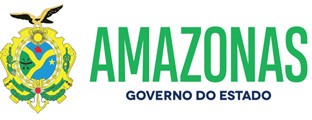 FORMULÁRIO DE ATIVIDADES - BOLSISTAPROGRAMA DA FAPEAMPAIC 2022-2023MODALIDADE DA BOLSAIC – Iniciação CientíficaNÍVELÚnico1. DADOS DO BOLSISTA1. DADOS DO BOLSISTA1. DADOS DO BOLSISTA1. DADOS DO BOLSISTA1. DADOS DO BOLSISTA1. DADOS DO BOLSISTA1. DADOS DO BOLSISTA1. DADOS DO BOLSISTANOMEEMAILCPFENDEREÇO RES.BAIRROCEPCEPCIDADEESTADOESTADOTELEFONECELULARFAXFAX1.1 DADOS BANCÁRIOS1.1 DADOS BANCÁRIOS1.1 DADOS BANCÁRIOS1.1 DADOS BANCÁRIOS1.1 DADOS BANCÁRIOS1.1 DADOS BANCÁRIOS1.1 DADOS BANCÁRIOS1.1 DADOS BANCÁRIOSBANCOBradescoAGÊNCIACONTACONTA2. FORMAÇÃO ACADÊMICA2. FORMAÇÃO ACADÊMICAFORMAÇÃOINST. DE FORMAÇÃOCURSO3. DADOS DO COORDENADOR E ORIENTADOR3. DADOS DO COORDENADOR E ORIENTADORNOMEEMAILCPFINST. DE VÍNCULOUNIDADETITULAÇÃO4. INSTITUIÇÃO ONDE PRETENDE DESENVOLVER O PROJETO4. INSTITUIÇÃO ONDE PRETENDE DESENVOLVER O PROJETOINSTITUIÇÃOUNIDADEENDEREÇOTELEFONE5. PROJETO DE PESQUISA DO PESQUISADOR / ORIENTADOR5. PROJETO DE PESQUISA DO PESQUISADOR / ORIENTADOR5. PROJETO DE PESQUISA DO PESQUISADOR / ORIENTADOR5. PROJETO DE PESQUISA DO PESQUISADOR / ORIENTADORTÍTULOÁREA DE CONHEC.INÍCIO PREVISTOTÉRMINO PREVISTOINÍCIO DA VIGÊNCIATÉRMINO DA VIGÊNCIA6. PLANO DE ATIVIDADES DO BOLSISTA6. PLANO DE ATIVIDADES DO BOLSISTA6. PLANO DE ATIVIDADES DO BOLSISTA6. PLANO DE ATIVIDADES DO BOLSISTATÍTULOÁREA DE CONHEC.INÍCIOTÉRMINONº DE COTAS7. PALAVRAS-CHAVE DO PROJETO8. RESUMO DO PLANO DE ATIVIDADES9. OBJETIVOS, METAS E ATIVIDADES10. MÉTODOS11. CRONOGRAMA DE EXECUÇÃO DAS ATIVIDADES POR META11. CRONOGRAMA DE EXECUÇÃO DAS ATIVIDADES POR META11. CRONOGRAMA DE EXECUÇÃO DAS ATIVIDADES POR META11. CRONOGRAMA DE EXECUÇÃO DAS ATIVIDADES POR META11. CRONOGRAMA DE EXECUÇÃO DAS ATIVIDADES POR META11. CRONOGRAMA DE EXECUÇÃO DAS ATIVIDADES POR META11. CRONOGRAMA DE EXECUÇÃO DAS ATIVIDADES POR META11. CRONOGRAMA DE EXECUÇÃO DAS ATIVIDADES POR META11. CRONOGRAMA DE EXECUÇÃO DAS ATIVIDADES POR META11. CRONOGRAMA DE EXECUÇÃO DAS ATIVIDADES POR META11. CRONOGRAMA DE EXECUÇÃO DAS ATIVIDADES POR META11. CRONOGRAMA DE EXECUÇÃO DAS ATIVIDADES POR METAAgo/2022Set/2022Out/2022Nov/2022Dez/2022Jan/2023Fev/2023Mar/2023Abr/2023Mai/2023Jun/2023Jul/202312. DECLARAÇÃO DE ANUÊNCIA DO BOLSISTADeclaro, para fins de direito, conhecer as Normas Gerais fixadas pela FAPEAM para concessão de BOLSAS eassumo o compromisso de dedicar-me às atividades de pesquisas ou ensino durante a vigência do benefício.Manaus	de	de  	ASSINATURA DO BOLSISTA13. DECLARAÇÃO DE ANUÊNCIA DO COORDENADOR E ORIENTADOR DO BOLSISTADeclaro, para fins, de direito, Responsabilizar-me pelo controle de freqüência e execução do Plano de Trabalhodo Bolsista.Manaus	de	de  	ASSINATURA DO COORDENADOR E ORIENTADOR DO BOLSISTA14. DECLARAÇÃO DE ANUÊNCIA DO DIRIGENTE DA INSTITUIÇÃO ONDE SERÁ DESENVOLVIDO OPROJETODeclaro, para fins, de direito, Responsabilizar-me pelo controle de freqüência e execução do Plano de Trabalhodo Bolsista.Manaus	de	de  	ASSINATURA DO DIRIGENTE DA INSTITUIÇÃO (CARIMBO)